Тип деятельности, которым бы вы хотели заниматься: Развитие в сфере бухгалтерского учета.О себе: Целеустремленность, желание развиваться,  аккуратность, умение находить общий язык с людьми.Жизненное кредо:«Чтобы  жить честно, надо рваться, путаться, биться, и опять начинать и вечно бороться. А спокойствие «душевная подлость». Дополнительные сведения:Коммуникабельная, ответственное отношение  при выполнение поручений и обязанностей.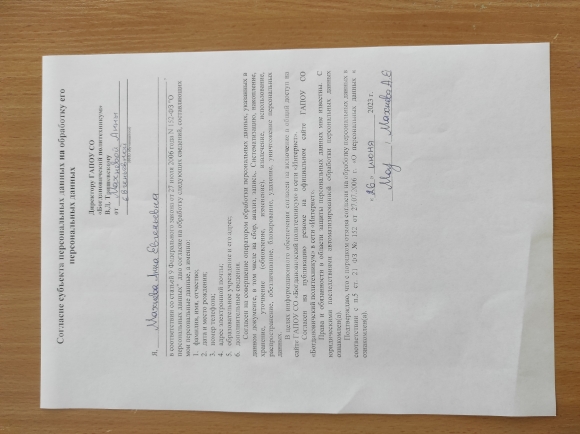 Персональные данные выпускникаФИО:  Махнева Анна ЕвгеньевнаДата рождения:   10.06.2004 г.Адрес проживания: Свердловская область, Богдановичский р-н Телефон: 89028746798Адрес эл. почты: annamahneva2@gmail.comУчебное заведение: ГАПОУ СО «Богдановичский политехникум»Квалификация: экономика и бухгалтерский учет (по отраслям)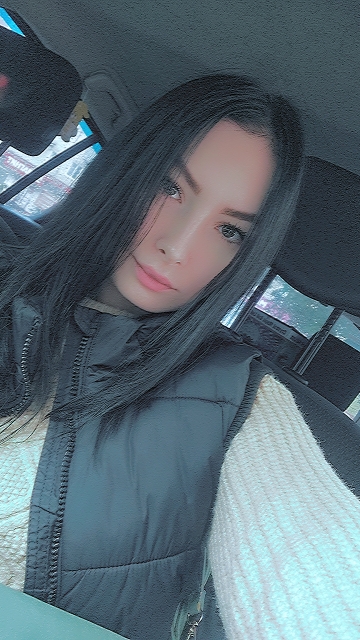 